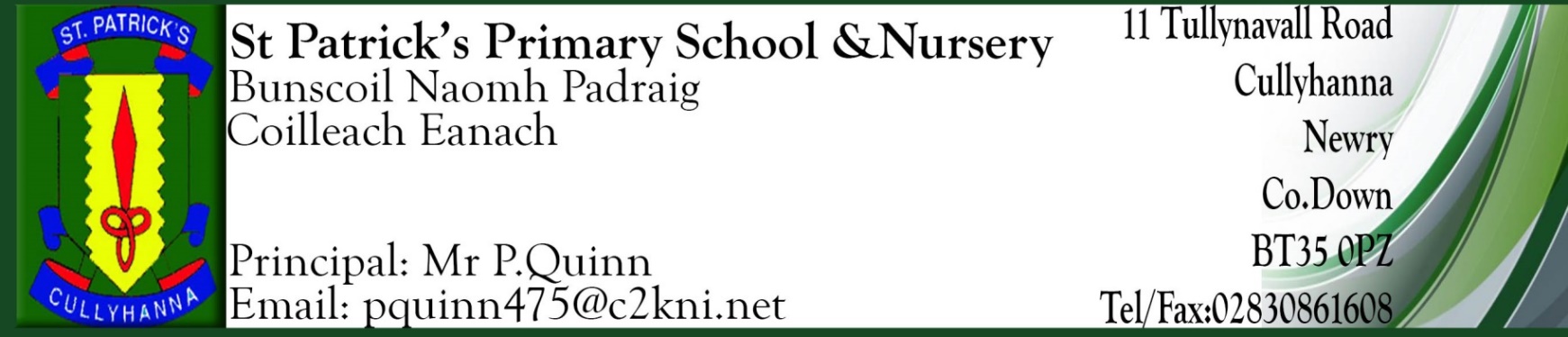 School Closures 2023/2024October 2023Monday 30st Oct – Friday 3rd NovemberStaff Development / Mid Term Break NovemberFriday 17th November - Parent/Teacher meetings - no childrenDecember 2023Thursday 21st December – Half day - School closes at 12 for the Christmas Holidays.January 2024Monday 1st- Friday 5th January – Christmas holidays/Staff Development Day – Pupils off Monday 8th - Pupils return to school.February 2024Monday 12th – Friday 16th February – School closedStaff Development / Mid Term break  March 2024Monday 18th March – School ClosedSt Patrick’s Day March/April 2024Thursday 28th March – Half day - 12pm finishGood Friday 29th March – Friday 5th April - Easter HolidaysMonday 8th April – Pupils return to school							May 2024Monday 6th May – Bank HolidayFriday 24th May & Monday 27th May Staff Development & Bank HolidayJune 2024Friday 28th - School Closes at 12pm for the Summer HolidaysHoly Communion – Saturday 4th May 2024Confirmation date will be forwarded to you as soon as we receive it.Parents are strongly urged to arrange family holidays on these dates.We will endeavour to keep to these dates but if an emergency arises changes may occur. We will keep you informed if this happens.Please keep the school informed of any changes to your contact details. Yours SincerelyP. QuinnPrincipal